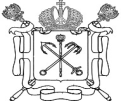 Администрация Красногвардейского района Санкт-ПетербургаСанкт-петербургское государственное бюджетноеУЧРЕЖДЕНИЕ здравоохранениЯ«Городская поликлиника № 107»(СПб ГБУЗ «Городская поликлиника № 107»)ПРОТОКОЛдоведение до сотрудников положений законодательства по противодействию коррупции«04» декабря 2023 г.                                                                                                                № 2Разъяснение положений законодательства по противодействию коррупции, в СПб ГБУЗ «Городская поликлиника №107» (далее – Учреждение).Рассылка по почте Учреждения.Уважаемые руководители Учреждения!Вопросы противодействия коррупции — это важное и обязательное направление деятельности администрации любого государственного (бюджетного) учреждения.В этой связи прошу ознакомиться с приводимой информацией. Настоящая информация размещена на официальном сайте Министерства Труда и социальной защиты РФ. Несмотря на то, что информация относится к типовым ситуациям конфликта интересов на государственной службе, описанные аспекты и критерии в значительной мере применимы и к деятельности бюджетного учреждения.После прочтения прошу, ознакомить медицинских работников подчиненных Вам подразделений с «Обзором типовых ситуаций конфликта интересов на государственной службе Российской Федерации и порядка их урегулирования». Ссылка на сайт Министерства Труда и социальной защиты РФ:https://mintrud.gov.ru/ministry/programms/anticorruption/9/13Цели и задачи антикоррупционного правового просвещения.Федеральный закон от 25.12.2008 № 273-ФЗ «О противодействии коррупции» относит принятие мер, направленных на формирование в обществе негативного отношения к коррупционному поведению, к основным направлениям деятельности государственных органов по повышению эффективности противодействия коррупции.Практика показывает, что цели предупреждения правонарушений, прежде всего, достигаются обучением граждан самостоятельному применению законов для защиты своих прав и отстаивания своих интересов.С учетом изложенного прошу произвести ознакомление с Приложением, и довести информацию до подчиненных. Доведение информации до работников подразделений прошу организовать по Вашему усмотрению с учетом графиков работы.Настоящие материалы будут размещены для свободного доступа в корпоративной сети СПб ГБУЗ «Городская поликлиника № 107» в папке DOCs, в материалах для сотрудников по антикоррупционной деятельности.В целях консультирования по возможным вопросам антикоррупционного просвещения прошу обращаться к юрисконсульту.Приложение:Обзор практики правоприменения в сфере конфликта интересов № 1 – 10 листов.С уважением, юрисконсульт                                                                                                   А.И. Стальмаков